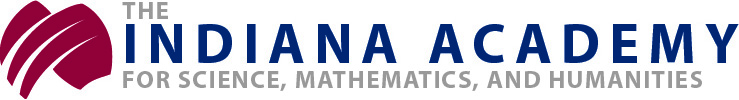 Cover Page:  2017-2018Dear Parent/Guardian:Welcome to the Indiana Academy!!  We look forward to getting to know each of you.  The next several pages include the health related requirements for your student.  Please be thorough when completing your child’s health forms…do not leave any blanks.  Below you will find a summary of the items required for your junior residential student, as well as important due dates for each item:The due dates for the above items are listed in the right column above.  If your child is on prescription medication OR has asthma, diabetes, seizure disorder or severe/life threatening allergies, please plan ahead and schedule an appointment with your physician to complete the appropriate health packet pages or call the office to see if the physician will complete the form (s) without being seen.Please review the immunization requirements/recommendations (FYI Form B page 4) as the Indiana State Department of Health has made some changes.Please do not hesitate to let us know if you have any questions or concerns.  Thanks so much and we look forward to seeing each of you this summer!Sincerely,Tina Brinkman, RN						Nikki Al Khatib, RNCoordinator of Healthcare Services				School Nursecbrinkma@bsu.edu						nalkhatib@bsu.edu(765) 285-7360						(765) 285-7360(765) 285-0063 fax						(765) 285-0063 faxPage 1:  2017-2018STUDENT INFORMATION - residential & non-residential students:Student’s Legal Name:  ________________________________________________  Goes By:  _____________________Grade Level:  	_____ 11th     _____ 11th NECP     _____ 11th International     _____ 12th     _____ 12th NECP     _____ 12th International	_____ Other (specify) ______________Student Address:  _________________________________________________________________________________               	     	      Street Address						City			State		ZipStudent Date of Birth:  _____________________________ 	Student Gender:  _____Male     _____Female  Student Cell Phone #:  (_______) __________ - __________  	Lives With:         _____Both Parents         _____Guardian                                                                                                                                   _____Father                    _____ Other		_____MotherCONTACT INFORMATION FOR HEALTH INFORMATION – residential & non-residential students:Please list only those contact names/emails/phone numbers we should use to provide health/medical information on your studentPlease list only those individuals who legally have the right to receive health/medical information on your studentContact #1 Name:  _________________________________________Relationship to student: ____________________Is address same as student:  _____Yes     _____NoCell Phone #:  (___) ________-_________  Land Line #:  (___) ________-_________  Work #:  (___) ________-_________Email Address:  (1) _________________________________	(2)___________________________________________Contact #2 Name:  _________________________________________Relationship to student: ____________________Is address same as student:  _____Yes     _____NoCell Phone #:  (___) ________-_________  Land Line #:  (___) ________-_________  Work #:  (___) ________-_________Email Address:  (1) _________________________________	(2)___________________________________________Contact #3 Name:  _________________________________________Relationship to student: ____________________Is address same as student:  _____Yes     _____NoCell Phone #:  (___) ________-_________  Land Line #:  (___) ________-_________  Work #:  (___) ________-_________Email Address:  (1) _________________________________	(2)___________________________________________CC:  Tina Brinkman, RN/Nikki Al Khatib, RNPage 2:  2017-2018Student’s Legal Name:  _______________________________________________________________________________DELEGATION OF AUTHORITY TO CONSENT TO HEALTHCARE – residential & non-residential students:This page gives the Indiana Academy/Ball State University authorization to consent to health care services, as necessary, for those students and other minor children listed below, in the absence of the parent/guardian.Student/Minor Children Information:I, the parent/guardian, of the above named children, hereby delegate authority to consent to all health care in my absence (pursuant to IC 16-36-1-6)To:The Indiana Academy for Science, Mathematics, and Humanities/Ball State UniversityBall State University – Wagoner Complex – 301 N. TalleyMuncie, IN     47306(765) 285-8125From:June 1, 2017 to July 1, 2018Parent/Guardian Signature (s):Parent Name (1): ______________________________________	_	(2):____________________________________Address:	  _______________________________________	_______________________________________City/State/Zip:     _______________________________________	_______________________________________Phone #:	  _______________________________________	_______________________________________Signature (s):	  _______________________________________	_______________________________________Date:		  _______________________________________	_______________________________________Witness Signature:Witness Signature:______________________________________	The parent/guardian is responsible for all medical 									expenses incurred while at the Indiana Academy forAddress:	    _______________________________________	Science, Mathematics, and Humanities.City/State/Zip:       _______________________________________CC:  Tina Brinkman, RN/Nikki Al Khatib, RNPage 3:  2017-2018Student’s Name:  ___________________________________________________________________________________Health Information – residential & non-residential students:Please check “yes or no” to each and comment on all “yes” responses  Over-the-Counter Medication – residential & non-residential students:Please check “yes or no: for EACH medication indicating whether the IASMH can provide to your child as needed  Additional Information: Please include any additional health information here or on a separate piece of paperCC:  Tina Brinkman, RN/Nikki Al Khatib, RNPage 4:  2017-2018Student’s Name:  ___________________________________________________________________________________Physician Information – residential & non-residential students:Please list all physicians your child seesPrimary Care Physician (Family Physician):Name:  ______________________________________ Office #:  _____________________ Fax #: ___________________Specialist (s): 1.  Name: ____________________________________  Reason for seeing this Specialist: __________________________       Office #: __________________________________   Fax #: _______________________________________________2.  Name: ____________________________________  Reason for seeing this Specialist: __________________________       Office #: __________________________________   Fax #: _______________________________________________Insurance Information – residential students:1.  Does your child have health insurance?	_____ Yes   _____ No   _____ Pending2.  Name of Insurance Company:  ______________________________________________________________________3.  Name of Policy Holder:  ________________________ Policy Holder’s DOB: ______________ Relationship: ________4.  Is there a separate card for prescriptions?	_____ Yes   _____ No5.  Does your child carry a copy of his/her insurance card?  _____ Yes   _____ No6.  Is there a co-pay for prescriptions?   _____ Yes   _____ No          If yes, how much is the co-pay?  __________________7.  Is your child covered by more than 1 (one) insurance company?  _____ Yes   _____ No  If you answered “yes” to question 7, please continue & answer questions 8 & 9 below8.  Name of Secondary Insurance Company:  ______________________________________________________________9.  Name of Policy Holder:  ________________________ Policy Holder’s DOB: ______________ Relationship: _________Pharmacy – residential students:PLEASE READ THE PHARMACY INFORMATION BELOW & ANSWER ALL QUESTIONS1.  If your child needs prescription medication outside of the BSU Pharmacy hours listed above, please      indicate here which pharmacy you would like us to use:  	__________ Walgreens Pharmacy – 2720 W. Jackson St. – Muncie, IN 47304 – (765) 287-8533Walgreens will not accept payment over the telephone.Payment Options:  Express Pay, Cash, Check, Credit/Debit Card or Health Savings Account Card.You can set up Express Pay by going to any Walgreen’s Pharmacy.https://www.walgreens.com/topic/help/pharmacyhelp/pharmacy_help_main.jsp#ExpressPay                                       ____ YES   ____ NO     My child has been set up for Express Pay at Walgreens Pharmacy	__________ CVS Pharmacy – 2729 W. Jackson St. – Muncie, IN 47304 – (765) 287-0074CVS will not accept payment over the telephone.Payment Options:  Cash, Check, Credit/Debit Card or Health Savings Account Card.CC:  Tina Brinkman, RN/Nikki Al Khatib, RNPage 5:  2017-2018Student’s Name:  ___________________________________________________________________________________Prescription Medication – residential & non-residential students:If you answered “yes” to the question above, please complete this entire page.If you answered “no” to the above question, please skip this section and proceed to page 6.PLEASE LIST ALL PRESCRIPTION MEDICATION INFORMATION HERE:Please add any additional prescription medication on a separate piece of paperCC:  Tina Brinkman, RN/Nikki Al Khatib, RNPage 6:  2017-2018Student’s Name: ____________________________________________________________________________________Student Signature – residential & non-residential:Student Signature:  __________________________________________________________________________  Date:  _______________________Parent/Guardian SignatureThis section is to be completed and signed by the parent/guardianParent/Guardian Signature:  ___________________________________________________________________  Date:  _______________________CC:  Tina Brinkman, RN/Nikki Al Khatib, RNPage 7:  2017-2018Student’s Name:  _________________________________________________ Date of Birth: ______________________Physician/Provider Prescription Medication – residential & non-residential students:This page is required ONLY if your child has any prescription medicationThis page MUST be completed by the Prescribing Provider (not the parent/guardian)Prescription medication includes:  oral medication including birth control pills, insulin, epipens, inhalers, nasal sprays, topical creams/lotions/gels & eye/ear dropsAll columns in the table below must be complete, as well as the physician/prescriber information belowPhysician/Prescriber #1: Signature: _________________________________________ Printed Name: ___________________________________ Date: _________________ Address: ________________________________________________________________________________________________________________ Phone #: ____________________________________ Fax #: ______________________________________ Prescriber Initials: _________________ Office Email (if applicable): __________________________________________________________________________________________________Physician/Prescriber #2: Signature: _________________________________________ Printed Name: ___________________________________ Date: _________________ Address: ________________________________________________________________________________________________________________ Phone #: ____________________________________ Fax #: ______________________________________ Prescriber Initials: _________________ Office Email (if applicable): __________________________________________________________________________________________________Physician/Prescriber #3: Signature: _________________________________________ Printed Name: ___________________________________ Date: _________________ Address: ________________________________________________________________________________________________________________ Phone #: ____________________________________ Fax #: ______________________________________ Prescriber Initials: _________________ Office Email (if applicable): __________________________________________________________________________________________________CC:  Tina Brinkman, RN/Nikki Al Khatib, RNASTHMA ACTION PLAN – residential & non-residential students:ASTHMA ACTION PLAN IS REQUIRED ONLY IF YOUR CHILD HAS A CURRENT DIAGNOSIS OF ASTHMA	                                             Page 8 – 2017-2018                    TO BE COMPLETED BY PARENT/GUARDIAN:Student Name:  _____________________________________________ Date of Birth: _______________________ Grade Level: ________________Parent/Guardian Name: ______________________________________ Email Address: _________________________________________________Phone: (Home) _____________________________  (Work) ________________________________ (Cell) __________________________________Emergency Contact: _________________________________________ Relationship: ______________________ Phone: ______________________Asthma Care Provider: _________________________________ Office Phone: _______________________ Office Fax: ________________________Office Email (if applicable): __________________________________________________________________________________________________School Nurse Email:  cbrinkma@bsu.edu (Tina Brinkman)	     School Nurse Phone: (765) 285-7360		     School Nurse Fax:  (765) 285-0063CC:  Tina Brinkman, RN/Nikki Al Khatib, RNDIABETES ACTION PLAN – residential & non-residential students:DIABETES ACTION PLAN IS REQUIRED ONLY IF YOUR CHILD HAS A CURRENT DIAGNOSIS OF DIABETES	                                          Page 9 – 2017-2018TO BE COMPLETED BY PARENT/GUARDIAN:Student Name:  _____________________________________________ Date of Birth: _______________________ Grade Level: ________________Parent/Guardian Name: ______________________________________ Email Address: _________________________________________________Phone: (Home) _____________________________  (Work) ________________________________ (Cell) __________________________________Emergency Contact: _________________________________________ Relationship: ______________________ Phone: ______________________Diabetes Provider: ____________________________________ Office Phone: _______________________ Office Fax: ________________________Office Email (if applicable): __________________________________________________________________________________________________School Nurse Email:  cbrinkma@bsu.edu (Tina Brinkman)	     School Nurse Phone: (765) 285-7360		     School Nurse Fax:  (765) 285-0063_______________________________________________________     ____________________________________________     ________________DIABETES PROVIDER SIGNATURE                                                                   PLEASE PRINT PROVIDER NAME                                            DATEI give permission for the school nurse and any pertinent staff caring for my child to follow this plan, administer medication and care for my child, contact the diabetes care provider if necessary and for this form to be faxed/emailed to my child’s school or be shared with school staff per FERPA guidelines.  I assume full responsibility for providing the school with prescribed medication and delivery/monitoring devices, as well as snacks & treatment for the classroom._______________________________________________________     ________________PARENT/GUARDIAN SIGNATURE                                                                     DATECC:  Tina Brinkman, RN/Nikki Al Khatib, RNSEIZURE ACTION PLAN – residential & non-residential students:SEIZURE ACTION PLAN IS REQUIRED ONLY IF YOUR CHILD HAS A CURRENT DIAGNOSIS OF SEIZURES 	                                           Page 10 – 2017-2018TO BE COMPLETED BY PARENT/GUARDIAN:Student Name:  _____________________________________________ Date of Birth: _______________________ Grade Level: ________________Parent/Guardian Name: ______________________________________ Email Address: _________________________________________________Phone: (Home) _____________________________  (Work) ________________________________ (Cell) __________________________________Emergency Contact: _________________________________________ Relationship: ______________________ Phone: ______________________Seizure Provider: _____________________________________ Office Phone: _______________________ Office Fax: ________________________Office Email (if applicable): __________________________________________________________________________________________________School Nurse Email:  cbrinkma@bsu.edu (Tina Brinkman)	     School Nurse Phone: (765) 285-7360		     School Nurse Fax:  (765) 285-0063Does student have a Vagus Nerve Stimulator?   Yes   No          If YES, describe magnet use:______________________________________________________     ____________________________________________     ________________SEIZURE PROVIDER SIGNATURE                                                                      PLEASE PRINT PROVIDER NAME                                            DATEI give permission for the school nurse and any pertinent staff caring for my child to follow this plan, administer medication and care for my child, contact the seizure provider if necessary and for this form to be faxed/emailed to my child’s school or be shared with school staff per FERPA guidelines.  I assume full responsibility for providing the school with prescribed medication and delivery/monitoring devices._______________________________________________________     ________________PARENT/GUARDIAN SIGNATURE                                                                     DATECC:  Tina Brinkman, RN/Nikki Al Khatib, RNSEVERE ALLERGY & ANAPHYLAXIS ACTION PLAN – residential & non-residential students:ALLERGY/ANAPHYLAXIS ACTION PLAN IS REQUIRED ONLY IF YOUR CHILD HAS A CURRENT DIAGNOSIS OF SEVERE ALLERGIES       Page 11 – 2017-2018TO BE COMPLETED BY PARENT/GUARDIAN:Student Name:  _____________________________________________ Date of Birth: _______________________ Grade Level: ________________Parent/Guardian Name: ______________________________________ Email Address: _________________________________________________Phone: (Home) _____________________________  (Work) ________________________________ (Cell) __________________________________Emergency Contact: _________________________________________ Relationship: ______________________ Phone: ______________________Allergy Provider: _____________________________________ Office Phone: _______________________ Office Fax: ________________________Office Email (if applicable): __________________________________________________________________________________________________School Nurse Email:  cbrinkma@bsu.edu (Tina Brinkman)	     School Nurse Phone: (765) 285-7360		     School Nurse Fax:  (765) 285-0063____________________________________________________     ____________________________________________     ___________________ALLERGY PROVIDER SIGNATURE                                                              PLEASE PRINT PROVIDER NAME                                            DATEI give permission for the school nurse and any pertinent staff caring for my child to follow this plan, administer medication and care for my child, contact the allergy provider if necessary and for this form to be faxed/emailed to my child’s school or be shared with school staff per FERPA guidelines.  I assume full responsibility for providing the school with prescribed medication and delivery/monitoring devices._______________________________________________________     ________________PARENT/GUARDIAN SIGNATURE                                                                     DATECC:  Tina Brinkman, RN/Nikki Al Khatib, RNReligious Exemption to Vaccination (s) – residential & non-residential students:THIS SECTION IS REQUIRED ONLY IF YOU CHILD HAS A RELIGIOUS EXEMPTION TO A VACCINATIONPage 12 – 2017-2018Student Name:  __________________________________________________________________________  Date of Birth:  ____________________Due to our religious beliefs, the following vaccines are incomplete or missing for our child (please circle all vaccines that apply):Tetanus/Diphtheria/Pertussis	          Polio          Measles/Mumps/RubellaHepatitis B          Meningitis          Chicken Pox/VaricellaI, the parent/guardian, understand that my child may be excluded from school in the event of an outbreak of a vaccine preventable disease for which he/she is not vaccinated.I, the parent/guardian, understand that exclusion includes the dorm, school, and after=school activities, such as sporting events, dances, and graduation.I, the parent/guardian, understand that my child may be required to stay home for multiple weeks during an outbreak of a vaccine preventable disease for which he/she is not vaccinated.____________________________________________________     ____________________________________________     ___________________PARENT/GUARDIAN SIGNATURE                                                              PLEASE PRINT NAME                                                               DATEMedical Exemption to Vaccination (s) – residential & non-residential students:THIS SECTION IS REQUIRED ONLY IF YOU CHILD HAS A MEDICAL EXEMPTION TO A VACCINATIONStudent Name:  __________________________________________________________________________  Date of Birth:  ____________________TO BE COMPLETED BY A PHYSICAN:All columns below must be completed in order to exempt a child from school immunization requirementsPlease place any additional information/comments here:Physician Signature: ______________________________________ Printed Name: _________________________ Date: ______________________Address: ________________________________________________________________________________________________________________Phone #: _______________________________________________ Fax #: ____________________________________________________________Office Email (if applicable): __________________________________________________________________________________________________CC:  Tina Brinkman, RN/Nikki Al Khatib, RNPage 1 – FYI Heads Up…Concussion in High School Sports/ActivitiesA Fact Sheet for StudentsAll concussions are serious.  A concussion can affect your ability to do schoolwork and other activities (such as playing video games, working on a computer, studying, driving, or exercising).  Most people with a concussion get better, but it is important to give your brain time to heal.You can’t see a concussion, but you might notice one or more of the symptoms listed above or that you “don’t feel right” soon after, a few days after, or even weeks after the injury.What should I do if I think I have a concussion?Tell your coach, student life counselor and your parent/guardian.  Never ignore a bump or blow to the head even if you feel fine.  Also, tell your coach, student life counselor right away if you think you or one of your friends/teammates might have a concussion.Get a medical check-up.  A doctor or other health care professional can tell if you have a concussion and when it is OK to return to activity/sport/intramural.Give yourself time to get better.  If you have a concussion, your brain needs time to heal.  While your brain in still healing, you are much more likely to have another concussion.  Repeat concussions can increase the time it takes for you to recover and may cause more damage to your brain.  It is important to rest and not return to activity/sport/intramural until you get the OK from your health care professional that you are symptom free.Sudden Cardiac ArrestA Fact Sheet for StudentsFacts:  Sudden cardiac arrest can occur even in athletes who are in peak shape.  Approximately 500 deaths are attributed to sudden cardiac arrest in athletes each year in the United States.  Sudden cardiac arrest can affect all levels of athletes, in all sports, and in all age levels.  The majority of cardiac arrests are due to congenital (inherited) heart defects.  However, sudden cardiac arrest can occur after a person experiences an illness which has caused an inflammation to the heart or after a direct blow to the chest.  Once cardiac arrest occurs, there is very little time to save the athlete, so identifying those at risk before the arrest occurs is a key factor in prevention.Warning Signs:  There may not be any noticeable symptoms before a person experiences loss of consciousness and a full cardiac arrest (no pulse and no breathing).  Warning signs can include a complaint of:Emergency Signs:  If a person experiences any of the following Emergency signs, call EMS (911) immediately:How can I help prevent a sudden cardiac arrest?  Daily physical activity, proper nutrition, and adequate sleep are all important aspects of life-long health.  Additionally, you can assist by:Knowing if you have a family history of sudden cardiac arrest (onset of heart disease in a family member before the age of 50 or a sudden, unexplained death at an early age.Telling your health care provider during your pre-season physical about any usual symptoms of chest discomfort, shortness of breath, racing or irregular heartbeat, or feeling faint, especially if you feel these symptoms with physical activity.Taking only prescription drugs that are prescribed to you by your health care provider.Being aware that the inappropriate us of prescription medications or energy drinks can increase your risk.Being honest and reporting symptoms of chest discomfort, unusual shortness of breath, racing or irregular heartbeat, or feeling faint.What should I do if I think I am developing warning signs that may lead to sudden cardiac arrest?Tell an adult – your parent/guardian, your coach/slc, your athletic trainer or your school nurse.Get checked out by your health care provider.Take care of your heart.Remember that the most dangerous thing you can do is to do nothing.This page was last reviewed March 16, 2017 Page 2– FYI Heads Up…Concussion in High School Sports/ActivitiesA Fact Sheet for Parents/GuardiansWhat is a concussion?  A concussion is a brain injury.  Concussions are caused by a bump, blow, or jolt to the head or body.  Even a “ding,” “getting your bell rung,” or what seems to be a mild bump or blow to the head can be serious.What are the signs and symptoms?  You can’t see a concussion.  Signs and symptoms of concussion can show up right after the injury, or may not appear or be noticed until days after the injury.  If you teen reports one or more symptoms of concussion listed below, or if you notice the symptoms yourself, keep your teen out of play and seek medical attention right away.How can you help your teen prevent a concussion?  Every sport is different, but there are steps your teens can take to protect themselves from concussions or other injuries.Make sure they wear the right protective equipment for their activity.  If should fit properly, be well maintained, and be worn consistently and correctly.Ensure that they follow their coach/slc rules for safety and the rules of the sport.Encourage them to practice good sportsmanship at all times.What should you do if you think your teen has a concussion?Keep your teen out of play.  If your teen has a concussion, her/his brain needs time to heal.  Don’t let your teen return to play the day of the injury and until a health care professional, experienced in evaluating for concussion, says your teen is symptom-free and it’s OK to return to play.  A repeat concussion that occurs before the brain recovers from the first – usually within a short period of time (hours, days, or weeks) – can slow recovery or increase the likelihood of having long-term problems.  In rare cases, repeat concussions can result in edema (brain swelling), permanent brain damage, and even death.Seek medical attention right away.  A health care professional experienced in evaluating for concussion will be able to decide how serious the concussion is and when it is safe for your teen to return to sports.Teach your teen that it’s not smart to play with a concussion.  Rest is key after a concussion.  Sometimes athletes wrongly believe that it shows strength and courage to play injured.  Discourage others from pressuring injured athletes to play.  Don’t let the teen convince you that s/he’s “just fine.”Tell all of your teen’s coaches, student life counselor and the school nurse about ANY concussion.  Coaches, school nurses, and other school staff should know if your teen has ever had a concussion.  Your teen may need to limit activities while s/he is recovering from a concussion.  Things such as studying, driving, working on a computer, playing video games, or exercising may cause concussion symptoms to reappear or get worse.  Talk to your health care professional, as well as your teen’s coach, slc, school nurse, and teachers.  If needed, they can help adjust your teen’s school activities during her/his recovery.If you think your teen has a concussion:  1) Don’t assess it yourself…2) Take him/her out of play…3) Seek the advice of a health care professional.Sudden Cardiac ArrestA Fact Sheet for Parents/GuardiansFacts:  Sudden cardiac arrest is a rare, but tragic event that claims the lives of approximately 500 athletes each year in the United States.  Sudden cardiac arrest can affect all levels of athletes, in all sports, and in all age levels.  The majority of cardiac arrests are due to congenital (inherited) heart defects.  However, sudden cardiac arrest can also occur after a person experiences an illness which has caused an inflammation to the heart or after a direct blow to the chest.Warning Signs:  There may not be any noticeable symptoms before a person experiences loss of consciousness and a full cardiac arrest (no pulse and no breathing).     	Warning signs can include a complaint of:  1) chest discomfort…2) unusual shortness of breath…3) racing or irregular heartbeat…4) fainting or passing out.Emergency Signs:  If a person experiences any of the following signs, call EMS (911) immediately:If an athlete collapses suddenly during competition.If a blow to the chest from a ball, puck or another player precedes an athlete’s complaints of any of the warning signs of sudden cardiac arrest.If an athlete does not look or feel right and you are just not sure.How can I help my child prevent a sudden cardiac arrest?  Daily physical activity, proper nutrition, and adequate sleep are all important aspects of life-long health.  Additionally, parents can assist student athletes prevent a sudden cardiac arrest by:Ensuring your child knows about any family history of sudden cardiac arrest (onset of heart disease in a family member before the age of 50 or a sudden, unexplained death at an early age).Ensuring your child has a thorough pre-season screening exam prior to participation in an organized athletic activity.Asking if your school and the site of competition has an automatic defibrillator (AED) that is close by and properly maintained.Learning CPR yourself.Ensuring your child is not using any non-prescribed stimulants or performance enhancing drugs.Being aware that the inappropriate us of prescription medications or energy drinks can increase risk.Encouraging your child to be honest and report symptoms of chest discomfort, unusual shortness of breath, racing or irregular heartbeat, or feeling faint.What should I do if I think my child has warning signs that may lead to sudden cardiac arrest?Tell your child’s coach/slc about any previous events or family history.Keep your child out of playSeek medical attention right awayThis page was last reviewed March 16, 2017Page 3 – FYI Quick FactsWhat is Meningococcal Disease?Neisseria meningitidis bacteria are found in the nose and throat of 10 – 15% of healthy adults. Rarely, the bacteria can enter areas of the body where bacteria are normally not found, such as the blood or fluid surrounding the brain and spinal cord (meningitis) and cause a severe, life-threatening infection (“invasive disease”) known as meningococcal disease.How is Meningococcal Disease spread?The disease is not spread by casual contact or by attending the same work or school setting. Neisseria meningitidis bacteria are spread from person to person only through direct contact with an infected person’s nose or throat secretions, including saliva, 1 week before the onset of symptoms. Some common ways the bacteria can be spread from an infected person are:· Living the same household· Kissing on the lips· Sharing drinks from the same container (glasses, cups, water bottles)· Sharing eating with utensils (forks and spoons)· Sharing a toothbrush, cigarettes or lipstickPreventive antibiotic therapy is recommended for individuals identified to be close contacts of someone who is sick with the disease.Who is at risk for Meningococcal Disease?Young infants and students attending high school or college and military recruits are more likely to get the disease. Individuals with a weakened immune system are also at higher risk for the disease as well as those who live in crowded dwellings or have household exposure to cigarette smoke.What are the signs of being sick with Meningococcal Disease?Symptoms of meningococcal disease include:· Fever (abrupt onset)· Severe headache· Stiff neck· Drowsiness or confusion· Skin rash that appears as bruising or bleeding under the skin· Nausea and vomiting· Sensitivity to lightIn babies, the symptoms are more difficult to identify but may include:· Fever· Fretfulness or irritability· Poor appetite· Difficulty in waking the babyHow is meningococcal disease diagnosed?If you have any of the above symptoms, it is important to seek medical attention immediately. An infected person may become sick within a few hours of developing symptoms. Your health care provider may collect blood or perform a spinal tap to obtain spinal fluid to see if meningococcal bacteria are present.How can Meningococcal Disease be treated?Meningococcal disease is treated with several different types of antibiotics, and early treatment may reduce the risk of complications or death from the disease. A 24-hour course of antibiotic therapy reduces a person’s likelihood of spreading the bacteria. Supportive care in an intensive care unit may be necessary for those with severe infection and surgery may be needed to remove damaged tissue and stop the spread of infection.How is Meningococcal Disease prevented?Meningococcal disease can be prevented by good hygiene. Cover the nose and mouth when sneezing or coughing, throw away used tissues, and wash hands often. Do not share eating or drinking utensils with anyone.Is there a vaccine that can prevent this disease?Yes, there is a vaccine for Meningitis Serogroups A, C, W, and Y.  One (1) dose of a meningococcal conjugate vaccine (MCV4) is required for high school juniors.  A booster dose (or 2nd dose) of MCV4 is required for high school seniors starting with the 2014-2015 school year.  Yes, there is a vaccine for Meningitis Serogroup B.  This vaccine is currently recommended but no required.  It is likely that it will become law starting with the senior year of the Class of 2019.  Meningococcal vaccine is also recommended for other people at increased risk for meningococcal disease:· College freshmen living in dormitories·  military recruits· Travelers to countries where meningococcal disease is common, such as parts of · Anyone with a damaged spleen, or whose spleen has been removed· Persons with certain medical conditions that affect their immune system (check with your physician)· Microbiologists who are routinely exposed to meningococcal bacteriaFor information on the availability of meningococcal vaccine contact your family physician or local health department.  Revaccination after 5 years may be indicated for certain at-risk individuals.All information presented is intended for public use. For more information, please refer to the Centers for Diseases and Control Prevention (CDC)meningitis website at: http://www.cdc.gov/meningitis/about/index.htmlThis page was last reviewed March 24, 2017Page 4 – FYI OVERVIEW OF THE INDIANA ACADEMY PRESCRIPTION MEDICATION POLICYIn order for a student to be allowed to keep their prescription medication in their dorm room, consent for self-administration must be obtained by both the parent/guardian and healthcare provider.  These consents must be on file prior to move-in day and is located in the health packet.  All prescription medication must be turned in on move-in day.  Please pack it separately as the nursing staff will request it when you are checking in.Most, but not all, prescription medication will be permitted in student dorm rooms.  Prescription medication, such as controlled substances (schedules 1 – 5) will not be permitted in student dorm rooms (even if consent for self administration is given).Prescription medication must be turned in on move-in day.A 14-day supply (of most medication) will be returned to the student via his/her mailbox (if both consents are on file)When a student’s 14-day supply is low or depleted, the student should return his/her medication bottle to the nurse’s office or mailbox.  The mailbox is located at the Academy front desk.The medication will be replenished and returned to the students’ mailbox.  Students will be notified, in person or in writing, when a pharmacy refill is needed.Refills on current medication, new medications or medications brought from home that have not already been logged in by the nurse must be turned in promptly to the nurse’s office or mailbox.  The nurse’s must log in each and every prescription medication, as well as each and every refill.  Once they are logged in, the nurses will return the appropriate amount of medication to the student for self administration.  Controlled medication will be logged in and placed on the medication cart.Please contact the nursing office as soon as possible if a prescription medication has been changed or discontinued.It is against the law to have a prescription medication in your possession that is not prescribed to you.  All prescription medication must be logged in with the nurse’s office and properly labeled with the student name, medication name, dosage, frequency & any specific instructions.  Students found in violation of this policy will face disciplinary action (grounding, suspension, expulsion, etc…).  The ultimate decision for self-administration of ANY prescription medication is at the discretion of the Coordinator of Healthcare Services.  Self-administration of any prescription medication is a privilege.  This privilege can be revoked at any time should the student demonstrate a total disregard for our medication policy or a lack of compliance in taking their medication.A Medication Administration Log will be kept on prescription medication.Student compliance will be monitored to the best of our ability.  The parent/guardian will be notified periodically of compliance/non-compliance.Any changes in medication (including discontinuation) must be reported to the nurse’s office ASAP by the parent/guardian.If you are not restricted in where you can fill prescriptions, it might be easier for you to obtain written prescriptions from your physician for medications your student is taking.  Our nursing staff will fill it when it is needed, as well as obtain the refills when needed.  The amount/co-pay due will be billed to the students’ Bursar Account and Ball State University will send you a bill for it.  In most cases, this is most convenient for the student and parent….sometimes students are not home when refills are needed and the parent would not have to mail the medication here.  It is a win-win situation for most students and parents as long as you do not have to use specific pharmacies or mail in companies.  We can only have the amount billed home if we use the Ball State Health Center Pharmacy (part of IU Health).  If you obtain written prescriptions from your physician please turn them in on move-in day.Please contact the nursing office if you have any questions at (765) 285-7360.NECP students will only need to log in medication if he/she needs prescription medication during the school day.  Otherwise, he/she can take their prescription medication before or after the school day.Controlled Substance Schedules:Schedule 1:	These medications are not accepted for medical use and therefore are not permitted in our building.Schedule 2:	Examples include narcotics, amphetamines and some barbiturates.Schedule 3:	Examples include non barbiturate sedatives, non amphetamine stimulants, anabolic steroids and limited amounts of certain		narcotics.Schedule 4:	Examples include some sedatives, anxiolytics and non-narcotic analgesics.Schedule 5: 	Examples include a small number of narcotics, such as codeine used in antitussives (cough syrup) or antidiarrheals.IMMUNIZATION REQUIREMENTS & RECOMMENDATIONSAn up-to-date & complete immunization record is required no later than move-in dayThis page was last reviewed March 24, 2017JUNIOR HEALTH REQUIREMENTSDUE DATE1.Required:  Pages 1 thru 6 of the junior health packet are to be completed by the parent/guardian (Form B pages 1-6).Student will need to complete & sign the top of page 6.Parent/guardian will need to complete & sign the bottom of page 6.July 21, 20172.Required:  Please provide a copy of your child’s Medical & Prescription Card (s), both front & back.If you have a separate card for prescriptions please include of front & back copy of it too.July 21, 20173.Required:  Please supply a copy of your child’s Immunization Record.See “FYI Form B Page 4” for a complete list of required & recommended vaccinations.July 21, 20174. IF APPLICABLE:  Page 7 for prescription medication.This page is ONLY required if your child has prescription medication (such as:  oral meds, birth control pills, inhalers, insulin, nasal sprays & topical meds).Consent for self administration of non-controlled prescription medication is required by both the parent/guardian (on page 5) and the prescriber (on page 7).  Your child will not be permitted to self administer his/her medication until both consents are on file.July 21, 20175.  IF APPLICABLE: Action Plans (pages 8 – 11).Page 8 (Asthma Action Plan) – this page is required if your child has a diagnosis of Asthma.Page 9 (Diabetes Action Plan) – this page is required if your child has a diagnosis of Diabetes.Page 10 (Seizure Action Plan) – this page is required if your child has a diagnosis of Seizure Disorder/Epilepsy.Page 11 (Severe Allergy/Anaphylaxis Action Plan) – this page is required if you child has severe/life threatening allergies.July 21, 20176.IF APPLICABLE:  Page 12 for Religious Exemption to vaccinations.A written statement from the parent/guardian is required if your child has a religious exemption to any vaccine.You can use the top of page 12 or provide a statement of your own. July 21, 20177.IF APPLICABLE:  Page 12 for Medical Exemption to vaccinations.A written statement from your physician is required if your child has a medical exemption to any vaccine.Your physician can use the bottom of page 12 or provide a statement of his/her own.July 21, 2017Student Name (s)Birth DateAllergiesSpecial Medical ProblemsOther Minor Children Name (s)Birth DateAllergiesSpecial Medical ProblemsDO YOU CURRENTLY HAVE:YESNOCOMMENT/ ANSWER(if applicable)AnxietyMedicine: ____Yes  ____NoArthritisType:AsthmaInhaler :     ____Yes  ____NoNebulizer: ____Yes  ____NoCrohn’s DiseaseDepressionMedicine: ____Yes  ____NoDiabetesInsulin Pump: ___Yes ___ NoDate of Diagnosis:Eating DisorderType:Epilepsy/SeizuresMedicine: ____Yes  ____NoDate of Diagnosis:Hearing Impairment____ Left ____Right ___BothHearing Aids: ___Yes ___ NoHigh or LowBlood PressureHigh: _____ Yes _____ NoLow : _____ Yes _____ NoInsomniaMedicine: ____Yes  ____NoIrritable BowelSyndrome (IBS)Mental IllnessMedicine: ____Yes  ____NoSeasonal AllergiesSeason(s):Skin DisorderType:Thyroid DisorderMedicine: ____Yes  ____NoType:TuberculosisMedicine: ____Yes  ____NoDate of Onset:Date last chest x-ray:PLEASE LIST ANY MEDICAL CONDITIONS/ISSUESTHAT WAS NOT LISTED IN THE LEFT COLUMN:1)2)3)4)5)6)7)8)9)10)PLEASE LIST ALL ALLERGIES & REACTIONS(medication/food/environmental/etc)PLEASE LIST ALL ALLERGIES & REACTIONS(medication/food/environmental/etc)Allergic To:Reaction:1)2)3)4)5)6)7)8)9)10)Over-the-Counter MedicationIndicationYESNOAcetaminophen (equivalent to Tylenol)Pain reliever & fever reducerAntacidHeartburn, sour stomach & indigestionAntibiotic OintmentFirst aid prophylaxisAntihistamine (equivalent to Benadryl)Cold/allergy symptoms, rash & itchCough DropsCough & throat irritationDecongestant (non-sudafed)Nasal & sinus congestionHydrocortisone Cream 1%Temporary relief of itchHydrogen PeroxideFirst aid prophylaxisIbuprofen (equivalent to Advil/Motrin)Pain reliever, fever reducer & anti-inflammatoryPink Bismuth Chew Tabs (equivalent to Pepto Bismol)Upset stomach, indigestion, heartburn, nausea & diarrheaPharmacy Name:Pharmacy Information:IU Health Ball State University Pharmacy1500 N. Neely AvenueMuncie, IN     47306(765) 285-8431Hours of OperationMonday:  8:00am – 4:30pmTuesday:  9:00am – 6:30pmWednesday:  9:00am – 6:30pmThursday:  8:00am – 4:30pmFriday:  8:00am – 4:30pmSaturday/Sunday:  ClosedThe BSU Pharmacy is located on campus.The BSU Pharmacy accepts & files the majority of insurance plans, including Hoosier Healthwise/Medicaid plans.  Therefore, this is the ONLY pharmacy we will use during their hours of operation listed to the left (unless your insurance requires a specific pharmacy).Payment Options:  Bursar Account, Cash, Check, Credit/Debit or Health Saving Account Card (bursar account will automatically be charged in the event your child does not have another means of payment available at the time needed).BSU will mail you a bill for any medication placed on the bursar account.YESNODoes your child take or use prescription medication on a routine or “as needed” basis?Examples includes:  oral medication, birth control pills, insulin, pipens, inhalers, nasal sprays, eye/ear drops & topical creams/lotions/gels.Medication(name/dosage/frequency)Is this medication to be taken every day routinely or as needed()Time of day medication is takenReason for medicationParent consent for self administration()Example:  Singulair 10mg – 1 tablet dailyExample:  ProAir – 2 puffs every 4 hoursExample:  Retin A Topical – apply to face daily      Routine  ____ As Needed____Routine         As Needed      Routine ____ As NeededAMPMAllergiesAsthmaAcne1)2)3)4)5)6)7)8)9)10)YESNOI, the parent/guardian, understand consent for self administration of the above prescription medication is required by both the parent/guardian and the prescribing healthcare provider?Self administration only applies to “non-controlled” medication.  Controlled medication is not permitted in student rooms and cannot be self administered.For parent/guardian consent – please place a check mark () in the “parent consent” column above for each medication that you give permission for self administration.For healthcare provider consent – please take page 7 of this packet to the prescribing provider for completion.Please review the “IASMH Medication Policy” on FYI Form B Page 4.THIS QUESTION IS FOR RESIDENTIAL STUDENTS ONLY:I, the parent/guardian, request that the Indiana Academy nurse’s office refill my child’s prescription medication when needed?By answering “yes” to this question, you, the parent/guardian, are giving consent for the IASMH to refill your child’s prescription medication when needed.By answering “no” to this question, you, the parent/guardian, are indicating that you will refill your child’s prescription medication and deliver to the nurse’s office when needed.If you answered “yes” to this question, one of the following is required for us to refill the above medication (please check one):__________  I, the parent/guardian will provide written prescriptions for each medication to be filled by the IASMH.__________  I, the parent/guardian will have my physician call in a refill to the IU Health BSU Pharmacy at                         (765) 285-1079.__________  I, the parent/guardian, will call the IU Health BSU Pharmacy at (765) 285-1079 and ask the pharmacist to                         transfer my child’s prescription medication from our home pharmacy to the BSU Pharmacy.Please provide your “home” pharmacy information here:Pharmacy Name: _____________________________________________ Phone #: ______________________________Pharmacy Name: _____________________________________________ Phone #: ______________________________This section is to be completed and signed by the student (residential/NECP/International)YESNO1.I, a student at the Indiana Academy, received and read the fact sheet regarding Concussion.  I understand the risk of concussion and head injury, including the risks of continuing an activity/sport after a concussion or head injury (FYI Form B page 1)?  IC 20-34-72.I, a student at the Indiana Academy, received and read the fact sheet regarding Sudden Cardiac Arrest and understand the symptoms of sudden cardiac arrest (FYI Form B page 1)?  IC 20-34-83.I, a student at the Indiana Academy, received and read the Overview of the Prescription Medication Policy.  I will ask questions if I do not understand the policy (FYI Form B page 4)?*QUESTIONS 1 – 6:  TO BE COMPLETED BY PARENT/GUARDIAN FOR ALL STUDENTS (residential, NECP & International):YESNO1.I, the parent/guardian, received and read both of the fact sheets regarding Concussion and Sudden Cardiac Arrest (FYI Form B page 2)?  I understand the nature and risk of concussion and head injury, including the risks of continuing an activity/sport after a concussion or head injury, as well as the symptoms of sudden cardiac arrest?2.I, the parent/guardian, received and read the Meningitis Fact Sheet (FYI Form B page 3)?3.I, the parent/guardian, received and read the Overview of the Prescription Medication Policy (FYI Form B page 4)?4.I, the parent/guardian, understand that I am responsible for submitting a complete and up-to-date copy of my child’s Immunization Record to the nurse’s office by the first day of class (FYI Form B page 4)?5.I, the parent/guardian, understand that pertinent medical information on my child may be relayed to appropriate faculty/staff/administration?6.I, the parent/guardian, give consent for my child to participate in & provide a blood donation during our IASMH blood drives (do not need consent for students 17 years old and older)?*QUESTIONS 7 – 11:  TO BE COMPLTED BY PARENT/GUARDIAN FOR ALL 11TH & 12TH “RESIDENTIAL” STUDENTS:YESNO7.I, the parent/guardian, authorize & consent to treatment at the IU Health Ball State University Health Center or other urgent care facility for non-emergency health care needs, such as minor illness & Injury?8.I, the parent/guardian, give consent for the Indiana Academy Nursing Staff to communicate with the Ball State University Health Center, verbally in person, by phone, fax or electronic mail, as needed in the best interest of the student.This includes, but is not limited to:  scheduling appointments, obtaining test results, obtaining healthcare instructions/recommendations.9.I, the parent/guardian, give permission for my student to self administer medication prescribed to him/her DURING the academic school year by the BSU Health Center, other urgent care facility, or primary care physician, in compliance with our school policy?10.I, the parent/guardian, understand I am responsible for all medical/prescription expenses incurred while my child is a student at the IASMH?11.I, the parent/guardian, have enclosed a copy of my child’s Medical & Prescription Card (s), both front & back? *QUESTION 11:  TO BE COMPLETED BY PARENT/GUARDIAN FOR ALL 11TH GRADE STUDENTS (residential, NECP & International):YESNO12.I, the parent/guardian, give permission to the IASMH Nursing Staff to enter my child’s immunizations into the Indiana State Department of Children & Hoosier Immunization Program (CHIRP)?The information in the registry may be used to verify my child has received proper immunizations and to inform me or my child of my child’s immunization status or that an immunization is due according to recommended immunization schedules. The CHIRP database is the method used by all school nurses in Indiana to report compliance, exemptions, and vaccine allergies. The information in the registry may be available to the immunization data registry of another state, a Healthcare provider or a provider’s designee, a local health department, an elementary or secondary school, a child care center, the office of Medicaid Policy & Planning or a contractor of the office of Medicaid Policy & Planning, a licensed child placing agency, and a college or university. Other entities may be added to this list through amendment to I.C. 16-38-3. Other than the immunization record/exemptions/vaccine allergies, the following information may be needed for CHIRP: student’s name, date of birth, address, phone number and parent/guardian name. Medication(name/dosage/route/frequency)As Needed?(please circle)DiagnosisConsent for SelfAdministration(please circle)Initials ofPhysician/ProviderExample: Singulair 10mg – 1 tablet po dailyExample: ProAir – Inhale 2 puffs po every 4 hrs PRNExample: Retin A – apply topically to face dailyYES     or     NOYES     or     NOYES     or     NOAllergiesAsthmaAcneYES     or     NOYES     or     NOYES     or     NOCBCBCB1)YES     or     NOYES     or     NO2)YES     or     NOYES     or     NO3)YES     or     NOYES     or     NO4)YES     or     NOYES     or     NO5)YES     or     NOYES     or     NO6)YES     or     NOYES     or     NO7)YES     or     NOYES     or     NO8)YES     or     NOYES     or     NO9)YES     or     NOYES     or     NO10)YES     or     NOYES     or     NOTO BE COMPLETED BYASTHMA CARE PROVIDER:RESCUE (quick-relief) MEDICATION: ________________________________________________________________MONITORINGTREATMENTTREATMENTTREATMENTREDRED ZONE:  DANGER SIGNSVery short of breath, orRescue medications have not helped, orCannot do usual activities, orSymptoms are same or get worse after 24 hours in Yellow ZoneRED ZONE:  EMERGENCY SIGNSLips & fingernails are blue or grayTrouble walking & talking due to shortness of breathLoss of consciousnessGive rescue medications:   2   4   6 puffs (1 min between puffs) or 1 nebulizer treatment.Call parent and/or Asthma Care Provider.Call 911 NOW if:Unable to reach medical care provider after arriving in the red zone.Child is struggling to breathe & there is no improvement after taking Albuterol.May repeat rescue medication every 10 minutes if symptoms do not improve, until medical assistance has arrived or you are at the emergency department.Give rescue medications:   2   4   6 puffs (1 min between puffs) or 1 nebulizer treatment.Call parent and/or Asthma Care Provider.Call 911 NOW if:Unable to reach medical care provider after arriving in the red zone.Child is struggling to breathe & there is no improvement after taking Albuterol.May repeat rescue medication every 10 minutes if symptoms do not improve, until medical assistance has arrived or you are at the emergency department.Give rescue medications:   2   4   6 puffs (1 min between puffs) or 1 nebulizer treatment.Call parent and/or Asthma Care Provider.Call 911 NOW if:Unable to reach medical care provider after arriving in the red zone.Child is struggling to breathe & there is no improvement after taking Albuterol.May repeat rescue medication every 10 minutes if symptoms do not improve, until medical assistance has arrived or you are at the emergency department.YELLOWYELLOW ZONE:  CAUTIONCough, wheeze, chest tightness, or shortness of breath, orWaking at night due to asthma, orCan do some, but not all, usual activitiesContinue daily controller medications.Give rescue medications:   2   4   6 puffs (1 min between puffs) or 1 nebulizer treatment every 4 hours as needed.Wait 10 minutes and recheck symptoms.If not better, go to RED ZONE.If symptoms improve, may return to class or normal activity, or _____________________________________________________________________________Parent/School Nurse:  If needed, coordinate rescue medications to be given every 4 hours for  2   3 days, if symptoms remain improved.If symptoms are not gone after   2   3 days, move to the RED ZONE.Continue daily controller medications.Give rescue medications:   2   4   6 puffs (1 min between puffs) or 1 nebulizer treatment every 4 hours as needed.Wait 10 minutes and recheck symptoms.If not better, go to RED ZONE.If symptoms improve, may return to class or normal activity, or _____________________________________________________________________________Parent/School Nurse:  If needed, coordinate rescue medications to be given every 4 hours for  2   3 days, if symptoms remain improved.If symptoms are not gone after   2   3 days, move to the RED ZONE.Continue daily controller medications.Give rescue medications:   2   4   6 puffs (1 min between puffs) or 1 nebulizer treatment every 4 hours as needed.Wait 10 minutes and recheck symptoms.If not better, go to RED ZONE.If symptoms improve, may return to class or normal activity, or _____________________________________________________________________________Parent/School Nurse:  If needed, coordinate rescue medications to be given every 4 hours for  2   3 days, if symptoms remain improved.If symptoms are not gone after   2   3 days, move to the RED ZONE.GREENGREEN ZONE:  WELLNo cough, wheeze, chest tightness, or shortness of breath during the day or night.Can do usual activitiesMEDICATION:HOW MUCH”WHEN:Before Exercise: Recess  PE/Sports(not to exceed every 4 hours)  DAILY CONTROLLER MEDICATION:1.HOW MUCH:WHEN:2.3. Administer medication as instructed above Student has been instructed on proper use of all his/her asthma medications, and in my opinion, the student can carry & use his/her inhaler at       school Student needs supervision or assistance to use his/her inhaler medication Student should NOT carry his/her inhaler while at school              Have student use spacer with inhaler medication_______________________________________________________     ____________________________________________     ________________ASTHMA CARE PROVIDER SIGNATURE                                                          PLEASE PRINT PROVIDER NAME                                            DATEI give permission for the school nurse and any pertinent staff caring for my child to follow this plan, administer medication and care for my child, contact the asthma care provider if necessary and for this form to be faxed/emailed to my child’s school or be shared with school staff per FERPA guidelines.  I assume full responsibility for providing the school with prescribed medication and delivery/monitoring devices._______________________________________________________     ________________PARENT/GUARDIAN SIGNATURE                                                                    DATETO BE COMPLETED BYDIABETES CARE PROVIDER: Type 1   Type 2          Insulin Pump?:   Yes   No          ID Bracelet or Necklace?:   Yes   NoBlood Glucose Target Range: _____________________         Type of Insulin Used: ___________________________Current Insulin Treatment & Monitoring:          Can self-prepare insulin?  Yes   No    NA              Can inject insulin on own?  Yes   No    NA          Needs assistance w/ preparation & injection of insulin?  Yes   No    NA              Able to perform self-blood glucose testing?  Yes   No  Needs assistance with blood glucose testing?  Yes   No Blood Sugar Testing Times:     Before all meals           Before snacks           At bedtime           Before gym/recess           After gym/recess If ill/sick           If feels/acts hypoglycemic                 Other ____________________________________________________________________Insulin Calculation for Meals/Snacks:  Breakfast: __________________________________          AM Snack: ________________________________Lunch: __________________________________     PM Snack: __________________________________  Dinner: ____________________________Comments/Special Instructions:  Exercise/Sport Activity:  May participate in PE classes?  Yes   No          May participate in after school sports?  Yes   NoStudent carries _______________ for treatment of LOW BLOOD GLUCOSE if conscious.Student carries _______________ for treatment of LOW BLOOD GLUCOSE if unconscious.Snack should be eaten if blood glucose is under _______.   Exercise should be delayed if blood glucose is higher than ______ or lower than _____Treatment of Low Blood Sugar (Hypoglycemia):  Hypoglycemia is a blood sugar less than ________.Student’s symptoms of low blood sugar:   Trembling      Shaky      Sweaty      Pale      Headache      Weak      Dizzy      Irritable                                                                           Confused       Restless  Combative      Incoherent (as if drunk)              Other ________________Treatment for conscious student with low blood sugar (able to swallow):Give immediate sugar source (4 glucose tabs, ½ cup fruit juice or regular pop, 1 fruit roll up, 5-6 lifesavers or glucose gel)If blood sugar is <50 give 2 sugar source treatments.Wait 15-20 minutes.  Re-test & re-treat until blood sugar is above target range.  If more than 1 hour until meal or snack, give 3 graham         crackers, 6 saltines, or 1 cup of milk.If low before meal or snack:  Treat to get back in range before allowing student to go to meal.  If indicated, bolus for food eaten at meal;           Do not give corrective dose after treatment of a low blood sugar.Notify parent/guardian of low blood sugar & treatment given.Comments/Special Instructions:Treatment for unconscious/seizing student:Administer Glucagon Injection   1 vial           ½ VialContact 911.Test blood sugar every 10 minutes.If student arouses prior to EMS arriving give sips of regular soda and crackers.Do not give liquids to drink while unresponsive.Notify parent/guardian.Treatment of High Blood Sugar (Hyperglycemia):  Hyperglycemia is a blood sugar great than __________.If blood sugar is over ________ check urine for ketones.Allow unrestricted bathroom privileges.Encourage extra sugar free liquids, i.e., water, diet drinks Negative Ketones:  8-12oz every ½ to 1 hourTrace or Small Ketones:  8-12oz every ½ to 1 hour & inform parent/guardianModerate or Large Ketones:  Notify parent/guardian and/or Diabetes Provider (additional insulin may be required)Student should NOT participate in exercise-related activities.Call parent/guardian and/or Diabetes Provider if vomiting occurs.Comments/Special Instructions:TO BE COMPLETED BYSEIZURE CARE PROVIDER:Seizure triggers or warning signs:Student’s response after a seizure:Seizure Information:Seizure Information:Seizure TypeSeizure TypeLengthLengthFrequencyFrequencyFrequencyDescriptionSeizure Care & Plan of Action:Seizure Care & Plan of Action:Seizure Care & Plan of Action:Seizure Care & Plan of Action:Basic First Aid:  Care & Comfort:Please describe basic first aid procedures (if different from instructions to the right):Does student need to leave the classroom after a seizure?   Yes   NoIf yes, describe process for returning student to the classroom:Emergency Response:Please describe emergency procedures (if different from instructions to the right):A “seizure emergency” for this student is defined as:  Basic First Aid:  Care & Comfort:Please describe basic first aid procedures (if different from instructions to the right):Does student need to leave the classroom after a seizure?   Yes   NoIf yes, describe process for returning student to the classroom:Emergency Response:Please describe emergency procedures (if different from instructions to the right):A “seizure emergency” for this student is defined as:  Basic First Aid:  Care & Comfort:Please describe basic first aid procedures (if different from instructions to the right):Does student need to leave the classroom after a seizure?   Yes   NoIf yes, describe process for returning student to the classroom:Emergency Response:Please describe emergency procedures (if different from instructions to the right):A “seizure emergency” for this student is defined as:  Basic First Aid:  Care & Comfort:Please describe basic first aid procedures (if different from instructions to the right):Does student need to leave the classroom after a seizure?   Yes   NoIf yes, describe process for returning student to the classroom:Emergency Response:Please describe emergency procedures (if different from instructions to the right):A “seizure emergency” for this student is defined as:  Basic First Aid:  Care & Comfort:Please describe basic first aid procedures (if different from instructions to the right):Does student need to leave the classroom after a seizure?   Yes   NoIf yes, describe process for returning student to the classroom:Emergency Response:Please describe emergency procedures (if different from instructions to the right):A “seizure emergency” for this student is defined as:  Basic Seizure First AidStay calm & track time (start & end time)Keep child safeDo not restrainDo not put anything in mouthStay with child until fully consciousInform school nurseNotify parent/guardianFor Tonic-Clonic Seizure (convulsive)Protect headKeep airway open/watch breathingTurn child on sideBasic Seizure First AidStay calm & track time (start & end time)Keep child safeDo not restrainDo not put anything in mouthStay with child until fully consciousInform school nurseNotify parent/guardianFor Tonic-Clonic Seizure (convulsive)Protect headKeep airway open/watch breathingTurn child on sideBasic Seizure First AidStay calm & track time (start & end time)Keep child safeDo not restrainDo not put anything in mouthStay with child until fully consciousInform school nurseNotify parent/guardianFor Tonic-Clonic Seizure (convulsive)Protect headKeep airway open/watch breathingTurn child on sideA seizure is generally considered an emergency when:A seizure is generally considered an emergency when:A seizure is generally considered an emergency when:A seizure is generally considered an emergency when:A seizure is generally considered an emergency when:Seizure Emergency ProtocolSeizure Emergency ProtocolSeizure Emergency ProtocolConvulsive (tonic-clonic) seizure lasts longer than 5 minutesStudent has repeated seizures without regaining consciousnessStudent is injured or has diabetesStudent has a first-time seizureStudent has breathing difficultiesStudent has a seizure in waterConvulsive (tonic-clonic) seizure lasts longer than 5 minutesStudent has repeated seizures without regaining consciousnessStudent is injured or has diabetesStudent has a first-time seizureStudent has breathing difficultiesStudent has a seizure in waterConvulsive (tonic-clonic) seizure lasts longer than 5 minutesStudent has repeated seizures without regaining consciousnessStudent is injured or has diabetesStudent has a first-time seizureStudent has breathing difficultiesStudent has a seizure in waterConvulsive (tonic-clonic) seizure lasts longer than 5 minutesStudent has repeated seizures without regaining consciousnessStudent is injured or has diabetesStudent has a first-time seizureStudent has breathing difficultiesStudent has a seizure in waterConvulsive (tonic-clonic) seizure lasts longer than 5 minutesStudent has repeated seizures without regaining consciousnessStudent is injured or has diabetesStudent has a first-time seizureStudent has breathing difficultiesStudent has a seizure in waterCall 911Administer emergency medications as indicated belowContact School NurseNotify parent/guardianNotify Seizure ProviderOther:Call 911Administer emergency medications as indicated belowContact School NurseNotify parent/guardianNotify Seizure ProviderOther:Call 911Administer emergency medications as indicated belowContact School NurseNotify parent/guardianNotify Seizure ProviderOther:Treatment Protocol (include daily & emergency medications:Treatment Protocol (include daily & emergency medications:Treatment Protocol (include daily & emergency medications:Treatment Protocol (include daily & emergency medications:Treatment Protocol (include daily & emergency medications:Treatment Protocol (include daily & emergency medications:Treatment Protocol (include daily & emergency medications:Treatment Protocol (include daily & emergency medications:EmergencyMed Medication NameMedication NameDosage & Time of Day GivenDosage & Time of Day GivenDosage & Time of Day GivenCommon Side Effects & Special InstructionsCommon Side Effects & Special InstructionsSpecial Considerations & Precautions (regarding school activities, sports, trips, etc.):Describe any special considerations or precautions:TO BE COMPLETED BYALLERGY CARE PROVIDER:Please list all allergies here::Student is extremely reactive to the following:Plan of Action:Plan of Action for “MILD” symptoms:1.   Yes   No  Inject Epinephrine immediately for ANY symptoms if          likely exposed to allergen?Nose (itchy/runny nose, sneezing)Mouth (itchy mouth)Skin (a few hives, mild itch)Gut (mild nausea/discomfort)2.  Give antihistamines, if ordered by provider (see list of medications).3.  Stay with student.4.  Watch student closely for changes.5.  If symptoms worsen, INJECT Epinephrine if ordered by provider (see       list of medications).Additional Comments/Instructions:Plan of Action for “SEVERE” symptoms:1.  .   Yes   No  Inject Epinephrine immediately if was definitely                   exposed to the allergen, even if there are no symptoms?Lung (shortness of breath, wheezing, repetitive cough)Heart (pale, blue, faint, weak pulse, dizziness)Throat (tight, hoarse, trouble breathing/swallowing)Mouth (significant swelling of tongue and/or lips)Skin (many hives over body, widespread redness)Gut (repetitive vomiting or severe diarrhea)Other (feeling something bad is about to happen, anxiety, confusion)Or a combination of mild or severe symptoms from different body areas2.  INJECT Epinephrine immediately.3.  Call 911.  Request ambulance with Epinephrine.4.  Consider giving additional medications following or with the                   Epinephrine (see list of medications).AntihistamineInhaler if asthmatic (bronchodilator)5.  Lay student flat & raise legs.  If breathing is difficult or student is                   vomiting, let him/her sit up or lie on their side.6.  If symptoms do not improve, or symptoms return, more doses of                   Epinephrine can be given about 5 minutes or more after the                   last dose.7.  Stay with student.8.  Transport to ER via ambulance even if symptoms resolve.  Student                  should remain in ER for approximately 4+ hours in case                   symptoms return.9.  Notify parent/guardian.Medications:Medications:Medications:Medications:Medication NameDosageSpecial Instructions/DirectionsEpinephrine.   Epipen Auto-Injector    Auvi-Q           Adrenaclick.   0.15mg IM      0.3mg IMAntihistamine.   Claritin         Zyrtec     Allegra       .    Benadryl      Other _______________Inhaler 1. 2.OtherName ofExemptedVaccineReasonFor ExemptionPermanent or TemporaryExemption (please circle)Date the TemporaryExemption Ends(if applicable)Permanent or TemporaryPermanent or TemporaryPermanent or TemporaryPermanent or TemporaryPermanent or TemporaryPermanent or TemporaryWhat is a Concussion?What are the symptoms of a Concussion?A concussion is a brain injury that:Headache or “pressure” in headIs caused by a bump, blow, or jolt to the head or bodyBalance problems or dizzinessCan change the way your brain normally worksBothered by light or noiseCan occur during practices or games in any sport or recreational activityFeeling sluggish, hazy, foggy, or groggyCan happen even if you haven’t been knocked outNausea or vomitingCan be serious even if you’ve just been “dinged” or “had your bell rung”Double or blurry visionDifficulty paying attentionMemory problemsConfusionHow can I prevent a concussion?If you think you have a concussion:Use the proper sports equipment, including personal protective equipment.  In order for the equipment to protect you, it must be:Don’t hide itReport itThe right equipment for the game, position, or activityTake time to recover Worn correctly and the correct size and fitUsed every time you play or practiceFollow your coach’s/slc’s rules for safety and the rules of the sportPractice good sportsmanshipChest discomfortUnusual shortness of breathRacing or irregular heartbeatFainting or passing outIf an athlete collapse suddenly during competitionIf a blow to the chest from a ball, puck or another player precedes an If an athlete does not look or feel right and you are just not sure                    athlete’s complaints of any of the warning signs of sudden cardiac arrestSigns Observed by Parent/Guardian:Symptoms Reported by Student:Appears dazed or stunnedHeadache or “pressure” in headIs confused about assignment or positionNausea or vomitingForgets an instructionBalance problems or dizzinessIs unsure of game, score, or opponentDouble or blurry visionMoves clumsilySensitivity to light or noiseAnswers questions slowlyFeeling sluggish, hazy, foggy, or groggyLoses consciousness (even briefly)Concentration or memory problemsShows mood, behavior, or personality changesConfusionCan’t recall events prior to hit or fallJust not “feeling right” or is “feeling down”Can’t recall events after hit or fallVaccine# of Doses RequiredCommentsTetanus (Dtap/Dtp/Dt/Td)54 doses are acceptable ONLY if the 4th dose was administered on or after the 4th birthday, otherwise the student must have 5 doses.Tdap (acellular pertussis)1All students in grades 6-12 must have 1 documented Tdap Vaccine.Polio43 doses are acceptable ONLY if the 3rd dose was given on or after the 4th birthday AND at least 6 months after the previous dose AND with only one type of vaccine used (i.e. all OPV or all IPV).Measles/Mumps/Rubella (MMR)22 Measles, 2 Mumps & 1 Rubella Vaccines are acceptable in place of 2 MMR Vaccines.Hepatitis B3All students must have 3 documented Hepatitis B Vaccines.Varicella (chicken pox)22 doses are required if the student HAS NOT had the chicken pox disease.  If the student has had the disease then proof of the disease is required (month & year of the disease).Meningitis (MCV4)1 (junior year)2 (senior year)1 dose is required for your junior year.  A booster dose (or 2nd dose) is required for your senior year.Serogroup B Meningococcal (Men B)See Comments2 doses are recommended for the 2017-2018 school year.   At this time, it is proposed, but likely will become law that 2 doses will be required at the beginning of the senior year for the class of 2019.Hepatitis ASee Comments2 doses are recommended for the 2017-2018 school year.   At this time, it is proposed, but likely will become law that 2 doses will be required at the beginning of the senior year for the class of 2019.